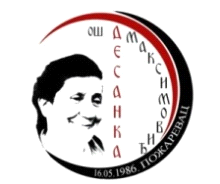 РЕПУБЛИКА СРБИЈАОсновна школа„Десанка Максимовић“ТЕРМИНИ ЗА ОТВОРЕНА ВРАТА ЗА РОДИТЕЉЕРАЗРЕДНА НАСТАВАДиректор школеЗлатан РадовановићРЕПУБЛИКА СРБИЈАОсновна школа„Десанка Максимовић“ТЕРМИНИ ЗА ОТВОРЕНА ВРАТА ЗА РОДИТЕЉЕПРЕДМЕТНА НАСТАВАДиректор школеЗлатан РадовановићОДЕЉЕЊСКИ СТАРЕШИНАРАЗРЕД И ОДЕЉЕЊЕДан, час по распореду или временски период за пријем родитељаРАЗРЕДНА НАСТАВАРАЗРЕДНА НАСТАВАДрагана Момчиловић I-1Среда, 3. часРадмила Ђ. СтепићI-2Среда, 2.часИвана П. ЕлезовићI-3Понедељак, 5.часТерез Жиграи II-1Уторак, 1. часИвана СтојимировићII-2Уторак, 3. часМарина Фајлер II-3Уторак, 2. часМарија Вјештица III-1Среда, 5. часГорица Спасић III-2Понедељак, 4.часДанијела Крстић III-3Среда, 4.часНаташа Ивковић IV-1Среда, 5. час СилванаСтефановићIV-2Понедељак, 6. часИвошевић ЈасминаIV-3Среда, 6. часПРЕДМЕТНА НАСТАВАРазред и одељењеДан, час по распореду или временски период за пријем родитељаВесна ИлићV – 1 ПАРНА СМЕНА, уторак, 2.час (8,50,-9,45; 14,50 – 15,45)Абазовић Игор V – 2НЕПАРНА СМЕНА четвртак, 2. час (8,50,-9,35; 14,50 – 15,35)Роквић ИванаV – 3 НЕПАРНА СМЕНАУторак, 5. час Лазаревић Маријана VI – 1ПАРНА СМЕНАУторак, 3. часКостић Драган VI – 2 НЕПАРНА СМЕНА Четвртак, 3. часИлић Дивна VI – 3 ПАРНА СМЕНАУторак, 1. часВјештица Александар VII – 1Четвртак, 1. часМилошевић Милена VII – 2Петак, 2. часСлађана Милић VII - 3ПАРНА СМЕНАЧетвртак, 2.час Јовановић Добрица      VIII  - 1НЕПАРНА СМЕНАЧетвртак, 3. часПајкић Радмила VIII  - 2Четвртак, 3. часСпасовић Марија VIII  - 3ПАРНА СМЕНАПетак, 3. час